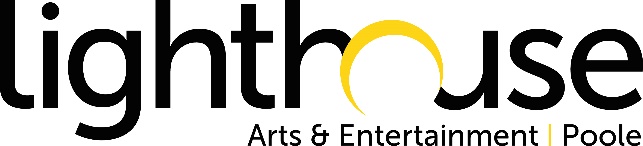 Monitoring FormLighthouse is an Equal Opportunities employer and recognises the benefits of having a diverse workforce.  This includes not discriminating under the Equality Act 2010 and building an accurate picture of the make-up of the workforce in encouraging equality and diversity. We need to ask you certain information about yourself related to equality and diversity to ascertain who is applying for each position and to ensure that no one is being unfairly discriminated against or disadvantaged.  The information contained in this questionnaire will be treated as confidential and will be used for monitoring purposes. This information will not be seen by any person involved in selection for the post for which you are applying. Filling in this form is voluntary.If you have any queries regarding this form, please contact Human Resources on 01202 280000. GenderFemale			Male			Transgender	Non-binary	             Prefer not to say	If you prefer to use your own term, please specify here:Age16-24		25-29 	30-34 	35-39 	40-44 	46-49 	50-54 	55-59 	60-64 	65+ 	Prefer not to say EthnicityWhiteEnglish 	Welsh 	Scottish 	Northern Irish 	Irish British 	Gypsy or Irish Traveller 	Prefer not to say 	Mixed/multiple ethnic groupsWhite & Black Caribbean 	White & Black African 	White & Asian 	Prefer not to say 	Any other mixed background:Asian/Asian BritishIndian 	Pakistani 	Bangladeshi 	Chinese Prefer not to say 	Any other Asian background:Black / African / Black BritishAfrican 	Caribbean 	Prefer not to say Any other Black/African/Caribbean background:Other ethnic groupArab 	Prefer not to say Any other ethnic group:DisabilityDo you consider yourself to have a disability or health condition?Yes 	No 	Prefer not to say If you wish to, you may disclose further details here:If you have a disability, do you wish to be considered under the guaranteed interview scheme if you meet the minimum criteria as specified in the person specification?Yes 			No Religion / BeliefNo religion or belief 	Buddhist 	Christian 	Hindu 	Jewish Muslim 	Sikh 	Humanist 	Prefer not to say Other religion or belief:Sexual OrientationHeterosexual                     Gay 	Lesbian 	Bisexual 	Asexual Prefer not to say 	If you prefer to use you own tern, please specify here:Thank you for completing this form.